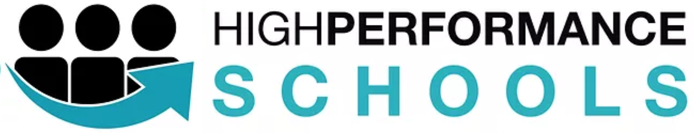 Agenda ItemLeadTimeItem 1 InclusionWelcome & Warm UpReview Organisation & Team Purpose StatementOne word barometer and icebreaker (Level 2/3)Line Manager & Staff Member 2 minsItem 2SupportUpdate Tool Review*Stepwise review of Update Tool since last meeting noting Success, Challenges & Hot Issues*Where possible email completed ‘Update Tool’ to Line Manager 24 hours prior Live Notes: Led by Staff Member5 minsItem 3ProactiveHot Issues Step 1: Identify key issues raised in Update Tool and solicit for any final items (Hot Issues selected by Staff Member)Step 2: Top 2 issues discussed in 4 minute cycles (1min explain/clarify / 3min discuss / 1min takeaway)Live Notes: Led by Staff Member 10 minsItem 4Strategic 1HPT Team Data Wall Review & Dashboard DiscussionReview progress using Team Data Wall and discuss current Dashboard Data – Celebrate successes and troubleshoot challengesLive Notes: Led by Line Manager5 minsItem 5Strategic 2Focus Area Discussion Line Manager led discussion on a selected area of focusLive Notes: Led by Line Manager8 minsItem 6Accountable 1Key Forward ActionsConsolidation of key forward actionsLive Notes: Led by Staff Member4 minsItem 7Accountable 2Close (Barometer, Satisfaction Score (1-10) & Summary of Takeaway Actions)Next Meeting Date/Time: Live Notes Distribution: Staff Member: Y/N             Line Manager: Y/NLine Manager & Staff Member1 min